Karta pracy nr 4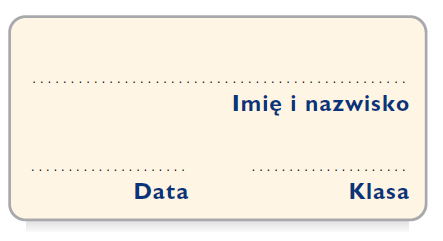 Dwa światy w Quo vadis Henryka Sienkiewicza1. Uzupełnij ramki informacjami na temat bohaterów Quo vadis.Świat pogańskiŚwiat chrześcijańskiBohaterowie dynamiczni2. Ustal, w jaki sposób zostali przedstawieni poszczególni bohaterowie. Jakie wnioski dotyczące oceny świata pogańskiego i chrześcijańskiego można wysnuć na podstawie charakterystyki Nerona, Petroniusza, Kryspusa i Piotra Apostoła? Sformułuj notatkę, w której ujmiesz swoje przemyślenia.………………………………………………………………………………………………………………………………………………………………………………………………………………………………………………………………………………………………………………………………………………………………………………………………………………………………………………………………………………………………………………………………………………………………………………………………………………………………………………………………………………………………………………………………………………………………………………………………………………………………………………………………………………………………………………………………………………………………………………………………………………………………………………………………………………………………………………………………………………………………………………………………………………………………………………………………………………………………………………………………………………………………………………………………………………………………………………………………………………………………………………………………………………………………………………………………………………………………………………………………………………………………………………………………………………………………………………………………………………………………………………………………………………………………………………………………………………………………………………………………………………………………………………………………………………………………………………………………………………………………………………………………………………………………………………………………………………………………………………………………………………………………………………………………………………………………………………………………………………………………………………………………………………………………………………………………………………………………………………………………………………………………………………………………………………………………………………………………………………………………………………………………………………………………………………………………………………………………………………………………………………………………………………………………………………